Wir lesen Wörter mit W,w1. Lies die Wörter silbenweise! Lies mehrfach, bis du es gut kannst! Gern kannst du das W,w vorher unterstreichen.Wal		Wol-le		was		et-was		Was-ser		wol-lenwill		wis-sen		Wan-ne		Wes-te2. Lies nun dieselben Wörter! Achtung, die Reihenfolge ist anders. Zeichne mit Bleistift ordentlichdie Silbenbögen darunter! Lies wieder mehrfach!etwas		Weste		Wolle		will		Wanne		Walwissen		Wasser		was			wollen3. Lies die Reimwörter! Nur der erste Buchstabe ist anders!Wanne		Sonne		Wolle		Wal		wollenTanne		Tonne		Rolle		Tal		sollen4.  Übe nun auch diese Sätze!				5. Male Polli mit Wolle!Hugo will etwas wissen:Wann will Polli essen?Was will Polli essen?Will Polli an Mamas Wolle?Will Polli in Opas Weste? Du hast fleißig gelesen. Hugo ist stolz auf dich! Male ihn schön aus! Er freut sich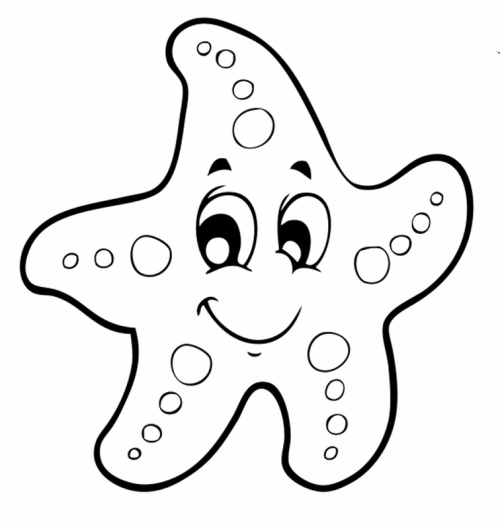 darüber, wenn du dir Mühe gibst.